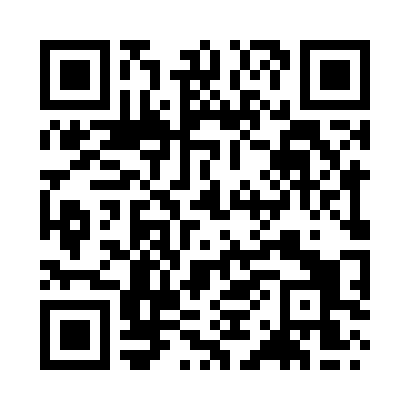 Prayer times for Lincoln, Lincolnshire, UKWed 1 May 2024 - Fri 31 May 2024High Latitude Method: Angle Based RulePrayer Calculation Method: Islamic Society of North AmericaAsar Calculation Method: HanafiPrayer times provided by https://www.salahtimes.comDateDayFajrSunriseDhuhrAsrMaghribIsha1Wed3:225:2712:596:088:3210:382Thu3:195:2612:596:098:3410:413Fri3:155:2412:596:118:3510:454Sat3:125:2212:596:128:3710:485Sun3:095:2012:596:138:3910:496Mon3:095:1812:596:148:4110:507Tue3:085:1612:596:158:4210:518Wed3:075:1412:596:168:4410:529Thu3:065:1212:596:178:4610:5210Fri3:055:1112:596:188:4710:5311Sat3:045:0912:596:198:4910:5412Sun3:035:0712:596:208:5110:5513Mon3:025:0512:596:218:5210:5614Tue3:015:0412:596:228:5410:5715Wed3:015:0212:596:238:5610:5716Thu3:005:0112:596:248:5710:5817Fri2:594:5912:596:258:5910:5918Sat2:584:5812:596:259:0011:0019Sun2:584:5612:596:269:0211:0120Mon2:574:5512:596:279:0411:0121Tue2:564:5312:596:289:0511:0222Wed2:564:5212:596:299:0711:0323Thu2:554:5112:596:309:0811:0424Fri2:544:4912:596:319:0911:0425Sat2:544:4812:596:319:1111:0526Sun2:534:4712:596:329:1211:0627Mon2:534:4612:596:339:1411:0728Tue2:524:451:006:349:1511:0729Wed2:524:441:006:359:1611:0830Thu2:514:431:006:359:1711:0931Fri2:514:421:006:369:1911:09